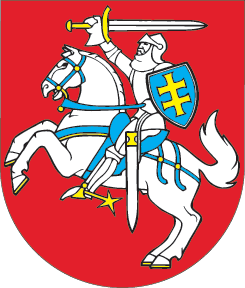 LIETUVOS RESPUBLIKOSPRIDĖTINĖS VERTĖS MOKESČIO ĮSTATYMO NR. IX-751 19 STRAIPSNIO PAKEITIMOĮSTATYMAS2017 m. rugsėjo 19 d. Nr. XIII-638Vilnius1 straipsnis. 19 straipsnio pakeitimasPakeisti 19 straipsnio 3 dalies 1 punktą ir jį išdėstyti taip:„1) iki 2017 m. gruodžio 31 d. šilumos energijai, tiekiamai gyvenamosioms patalpoms šildyti (įskaitant šilumos energiją, perduodamą per karšto vandens tiekimo sistemą), į gyvenamąsias patalpas tiekiamam karštam vandeniui arba šaltam vandeniui karštam vandeniui paruošti ir šilumos energijai, sunaudotai šiam vandeniui pašildyti;“. 2 straipsnis. Įstatymo taikymasŠio įstatymo 1 straipsnyje išdėstytos Lietuvos Respublikos pridėtinės vertės mokesčio įstatymo 19 straipsnio 3 dalies 1 punkto nuostatos taikomos tame punkte nurodytoms prekėms, faktiškai patiektoms nuo 2017 m. spalio 1 d. iki 2017 m. gruodžio 31 d.Skelbiu šį Lietuvos Respublikos Seimo priimtą įstatymą.Respublikos Prezidentė	Dalia Grybauskaitė